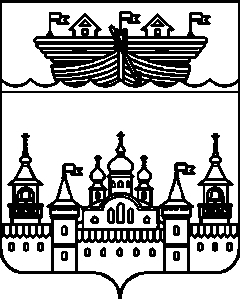  АДМИНИСТРАЦИЯ ГЛУХОВСКОГО СЕЛЬСОВЕТАВОСКРЕСЕНСКОГО МУНИЦИПАЛЬНОГО РАЙОНА НИЖЕГОРОДСКОЙ ОБЛАСТИПОСТАНОВЛЕНИЕ14 марта 2022 года									 № 13	В соответствии с пунктом 26 части 1 и частью 4 статьи 14, пунктом 24 части 1 статьи 15 Федерального закона от 6 октября 2003 № 131-ФЗ «Об общих принципах организации местного самоуправления в Российской Федерации», частями 3, 4, 5 статьи 6, статьёй 27 Водного кодекса Российской Федерации, Правилами использования водных объектов общего пользования, расположенных на территории Воскресенского постановлением Земского Собрания Воскресенского муниципального района от 12 декабря 2008 года № 113 «Об утверждении правил использования водных объектов общего пользования, расположенных на территории Воскресенского муниципального района, для личных и бытовых нужд», с Постановлением администрации Воскресенского муниципального района от 04 марта 2022 года № 164 «О запрете выхода людей и выезда автотранспортных средств на лёд водных объектов Воскресенского муниципального района Нижегородской области в период таяния льда в 2022 году» в связи с увеличением риска гибели людей на водных объектах, администрация Глуховского сельсовета ПОСТАНОВЛЯЕТ:Запретить выход людей и выезд автотранспортных средств на лёд водных объектов, расположенных на территории администрации Глуховского сельсовета Воскресенского муниципального района Нижегородской области, в период таяния льда с 14 марта 2022 года.Организовать изготовление и установку на берегах водных объектов информационных знаков о запрете выхода (выезда) на лёд.Обеспечить информирование населения о запрете выхода (выезда) на лёд в период ледостава и о правилах безопасного поведения на льду.Разместить настоящее постановление в информационно-телекоммуникационной сети Интернет на официальном сайте администрации Воскресенского муниципального района Нижегородской области.Настоящее постановление вступает в силу со дня его принятия.. Контроль за исполнением настоящего постановления оставляю за собой.Глава администрации	                                                  И.Ю. ДубоваО запрете выхода людей и выезда автотранспортных средств на лёд водных объектов администрации Глуховского сельсовета Воскресенского муниципального района Нижегородской области впериод таяния льда в 2022 году 